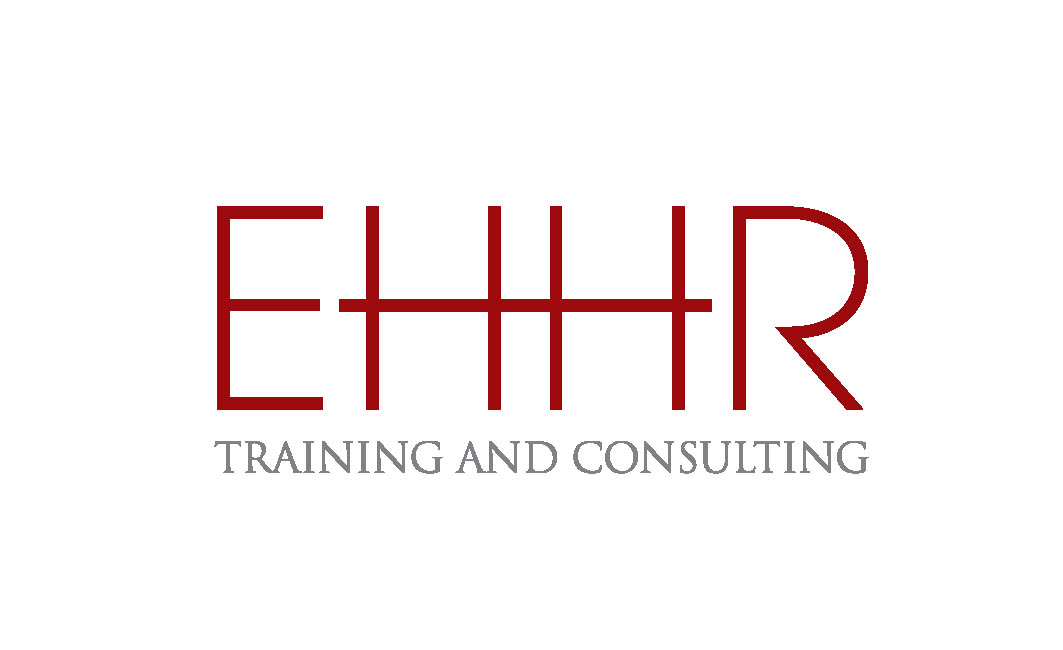 ΏρεςΏρεςΠΕΡΙΕΧΟΜΕΝΟ ΠΡΟΓΡΑΜΜΑΤΟΣΑπόΜέχριΛεπτάΑνάλυση Περιεχομένου9:0010:0060’ΠαγοθραύστηςΟι συμμετέχοντες καλούνται να γράψουν σε μια κόλλα χαρτί τα ονόματά τους και 3 χαρακτηριστικά της προσωπικότητάς τους, ξεκινώντας απο το αρχικό γράμμα του ονόματός τους. Εισαγωγικές διατάξειςΝομοθετική ερμηνεία και σημασία των εννοιών ΄εργοδοτούμενος’ έργοδότης’’σχέση εργασίας’’σύμβαση’εργατική διαφορά’Αναφορά στις Αρμόδιες αρχές και ιδρύματα που ασχολούνται με τον έλεγχο εφαρμογής νόμων περι εργατικού δικαίου10:0011:0060’Επεξήγηση και χρησιμότητα του περι ενημέρωσης εργοδοτούμενου απο εργοδότη για τους όρους που διέπουν τη σύμβαση ή σχέση εργασίας Νόμος 100(I)2000Πεδίο εφαρμογήςΥποχρέωση ενημέρωσηςΤρόπος ενημέρωσηςΣχέσεις εργασίας που υφίστανται κατα την έναρξη ισχύος του παρόντος νόμουΒάρος ευθύνης και ποινές σε περίπτωση μη εφαρμογήςΑρμόδιο δικαστήριο 11:0011:1515’Διάλειμμα 11:1512:0045’Αναφορά στις κατηγορίες εργοδοτουμένων όσο αφορά το χρόνο εργασίας τους, δικαιώματα και υποχρέωση εργοδότηΑναφορά στα κριτήρια που διαφοροποιούν τους εργοδοτουμένους με μερική απασχόληση ( part timers) και εργοδοτουμένους με πλήρη απασχόληση ( full timers) Κατηγοριοποίηση εργοδοτουμένων με εργασία μερικού και αόριστου χρόνου. 12:001:0060’Αναφορά στο περι διατήρησης και διασφάλισης δικαιωμάτων εργοδοτουμένων κατα τη μεταβίβαση επιχειρήσεων/εγκαταστάσεων/τμημάτων επιχειρήσεων Νόμος 104( Ι)2000 ΚΑΙ Ν.39(Ι)/2003Νομοθετική ερμηνεία των όρων έκδοχέας’έκχωρητής΄’εκπρόσωποι εργοδοτουμένων’Αναφορά στους νόμιμους λόγους μεταβίβασης εργοδοτουμένωνΠότε ο εργοδότης υποχρεούται να ενημερώσει τους εργοδοτουμένους και με ποιό τρόποΑρμόδιο δικαστήριο και κυρώσεις σε περίπτωση μη εφαρμογής Νόμου1:002:0060’Γεύμα2:003:0060’ΕνεργοποιητήςΟι συμμετέχοντες καλούνται να γράψουν σε μια κόλλα χαρτί 3 προτάσεις που αφορούν το άτομό τους εκ των οποίων η μία είναι ψευδής. Τις ανακοινώνουν στην υπόλοιπη ομάδα που θα προσπαθήσει να μαντέψει ποιά πρόταση είναι η ψευδής.Αναφορά στο περι ν'
﷽﷽﷽﷽﷽﷽﷽ων όε σκοπετησίων αδειών μετα απολαβών νόμος του 1967Νομοθετική ερμηνεία των όρων ‘ άδεια΄’’έτος άδειαςν'
﷽﷽﷽﷽﷽﷽﷽ων όε σκοπν'
﷽﷽﷽﷽﷽﷽﷽ων όε σκοπ΄ταμείο αδειών'Διάρκεια άδειαςΔιευκρίνηση χρονικών διαστημάτων που δεν εμπίπτει στα πλαίσια άδειαςΧρησιμότητα του Ταμείου Αδειών και ποιά τα κριτήρια για εξαίρεση Εταιρείας απο αυτό 
. ﷽﷽﷽﷽﷽﷽﷽ψευδπαθε σκοπ3:004:0060’Αναφορά στο περι ίσης μεταχείρισης ανδρών και γυναικών στα επαγγελματικά σχέδια κοινωνικής ασφάλισης νόμος του 2000Νομοθετική ερμηνεία των όρων ‘άμεση διάκριση λόγω φύλου’άρχή ίσης μεταχείρισης’έμμεση διάκριση λόγω φύλου’Υποχρέωση εργοδότη για παροχή ίσων ευκαιριών στην απασχόληση και εκπαίδευση στους άνδρες και γυναίκεςΥποχρέωση εργοδότη για παροχή ίσων αμοιβών για ίδια εργασία και για τα 2 φύλαΥποχρέωση εργοδότη για ίση μεταχείρηση ανδρών και γυναικών στα επαγγελματικά σχέδια κοινωνικής ασφάλισης4:004:1515’Διάλειμμα4:155:0045’Αναφορά στο  περι προστασίας μητρότητας νόμος Ν.100(Ι)1997Υποχρεωτική άδεια μητρότηταςΠρουποθέσεις απαγόρευσης τερματισμού απασχολήσεως σε μισθωτή που βρίσκεται σε άδεια μητρότηταςΤι διευκολύνσεις παρέχει ο νόμος σχετικά με το θηλασμό και τις διάφορες φροντίδες του παιδιούΤί προβλέπει ο νόμος σχετικά με την ασφάλεια στο τόπο εργασίαςΠοιά δικαιώματα υποχρεούται ο εργοδότης να διασφαλίσει στη μισθωτήΠοιές είναι οι κυρώσεις σε περίπτωη μη εφαρμογής νόμου και ποιό το αρμόδιο δικαστήριο5:005:3030’Επεξήγηση του περι γονικής άδειας και άδειας για λόγους ανωτέρας βίας νόμος Ν.47(Ι)/2012Αρμοδιότητες και υποχρεώσεις εργοδότηΣε ποιούς εφαρμόζεται και ποιά είναι η διάρκεια άδειας Πότε και με ποιό τρόπο μπορεί νόνιμα να ληφθείΠότε ο εργαοδοτούμενος οφείλει να ενημερώσει τον εργοδότη και με ποιό τρόποΠότε ο εργοδότης δικαιούται να τερματίσει την άδεια χωρίς να επωμιστεί κυρώσεις και πότε να την μεταθέσειΑναφορά στη διασφάλιση δικαιωμάτων και προστασία εργασίας μισθωτού κατα τη διάρκεια άδειαςΏρεςΏρεςΠΕΡΙΕΧΟΜΕΝΟ ΠΡΟΓΡΑΜΜΑΤΟΣΑπόΜέχριΛεπτάΑνάλυση Περιεχομένου9:0010:0060’Σύντομη επανάληψη στους τομείς που έχουν καλυφθεί την προηγούμενη μέραΑναφορά στο περι τερματισμού απασχολήσεως Νόμο 24/1967Λόγοι για νόμιμη και παράνομη απόλυσηΠότε ο εργοδοτούμενος δικαιούται να αιτηθεί για αποζημίωση και υπο ποιές συνθήκες υπάρχει απώλεια δικαιώματος της αποζημίωσηςΥπολογισμός ύψους αποζημίωσηςΠοιά είναι η νόμιμη περίοδος προειδοποίησης που ο εργοδότης υποχρεούται να δώσει στον εργοδοτούμενο και ποιά ο εργοδοτούμενος σε περίπτωση οικειοθελούς αποχώρησηςΕπεξήγηση και χρησιμότητα της καταβολής πληρωμής έναντι προειδοποίησης10:0011:0060’Αναφορά στο δικαίωμα του εργοδοτούμενου λόγω πλεονασμούΠοιοί είναι οι νόμιμοι λόγοι που ο εργοδότης δικαιούται να προχωρήσει σε πλεονασμό εργοδοτουμένουΠοιά είναι τα διαβήματα που πρέπει να κάνει ο εργοδότης και ο εργοδοτούμενος Υπολογισμός αποζημίωσης λόγω πλεονασμού και περιπτώσεις μη πληρωμής 11:0011:1515’Διάλειμμα 11:1512:0045’Συνέχεια στη προηγούμενη ενότητα με θέμα το πλεονασμό Αναφορά στο Ταμείο Πλεονασμού και τη χρησιμότητά τουΑρμόδιο δικαστήριο που εκδικάζει την υπόθεση σε περίπτωση απόρριψης πλεονασμού απο το ΤαμείοΆσκησηΟι συμμετέχοντες καλούνται να αναφέρουν εάν έτυχε στην Εταιρεία που εργάζονται να απολύσουν άτομα λόγω πλεονασμού, ποιές διαδικασίες ακολουθήσαν και εάν έτυχε να προβούν στο αρμόδιο δικαστήριο για λύση τυχόν διαφορών12:001:0060’Υποχρεώσεις εργοδότη σχετικά με το πλεονασμόΥποχρέωση εργοδότη για έγκυρη ενημέρωση του Αρμόδιου Υπουργείου για τη πρόθεση του για απόλυση εργοδοτουμένων λόγω πλεονασμούΔικαίωμα πλεοναζόντων εργοδοτουμένων σε επαναπρόσληψηΑδικήματα και κυρώσεις σε περίπτωση μη εφαρμογής του νόμου 1:002:0060’Γεύμα2:003:0060’Αναφορά στο περί Ασφάλειας και υγείας στην εργασία Νόμος Ν.89(Ι)/1996Ερμηνεία και χρησιμότητα των όρων ‘λειτουργός ασφαλείας’έπιτροπή ασφαλείας’άντιπρόσωπος ασφαλείας’Ποιές είναι οι αρμοδιότητες και τα καθήκοντα του κάθε αρμόδιου και ποιά η νόμιμη υποχρέωση του εργοδότη απέναντι στην εφαρμογή του νόμουΥποχρέωση και ευθύνη εργοδοτουμένου σχετικά με την εφαρμογή διατάξεων του νόμου3:004:0060’Γνωστοποίηση Εργατικών ΑτυχημάτωνΤί εννοούμε με τον όρο ατύχημαΠοιά ατυχήματα γνωστοποιούνται ποιά εξαιρούνταιΠοιός είναι ο υπεύθυνος για να γνωστοποιήσει και με ποιό τρόπο γνωστοποιούνται και πούΥποχρεώσεις εργοδοτών και εργοδοτουμένων απέναντι στην εφαρμογή των διατάξεων του νόμουΠοιές νομικές διαδικασίες εμπίπτουν και ποιές είναι οι εξουσιοδοτήσεις του αρμόδιου δικαστηρίου4:004:1515’Διάλειμμα4:155:0045’Υποχρεώσεις εργοδοτών έναντι επιθεωρήσεων και επιθεωρητώνΝομική ερμηνεία του όρου’επιθεωρητής’έπιθεώρηση’έπιτροπή επιθεώρησης’Υπο ποιό υπουργείο υπάγεται και πώς καθορίζεταιΚαθήκοντα και εξουσίες του επιθεωρητήΠοινές και κυρώσεις σε περίπτωση άρνησης εργοδότη για εκτέλεση καθηκόντος του επιθεωρητή5:005:3030’Παρουσίαση στατιστικών παραστάσεων σχετικά με εργατικές διαφορές για τα έτη 1998-2017 Σχολιασμός Επιβεβαίωση της σημαντικότητας του σεμιναρίου με βάση των στατιστικών στοιχείων Αξιολόγηση